Dušičkové pobožnosti 2018 ve farnostech FATYMu Vranov nad Dyjíčtvrtek 1. 11Šumná 18,00 mše svatá pak průvod na hřbitov (svíčky s sebou)sobota 3. 11. Stálky 		8:00 mše svatá, pak pobožnost na hřbitově Bítov 		17:00 mše svatá v hradní kapli neděle 4. 11. 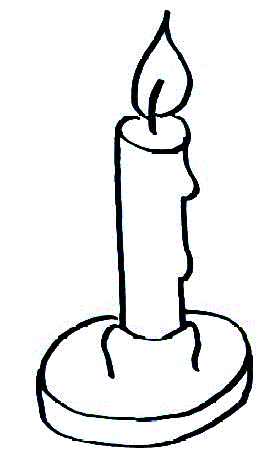 Korolupy 		13:00 	na hřbitově Lubnice 		13:00 	na hřbitově Chvalatice 		13:30 	na hřbitově Štítary 		14:00 	na hřbitově Starý Petřín 	14:00 	v kostele, pak na hřbitově Plenkovice 	14:30 	na hřbitově Šafov 		15:00 	na hřbitově Šumná 		15:00 	na hřbitově Olbramkostel 	15:30 	na hřbitově Onšov 		15:45 	na hřbitově Bítov 		16:00 	na novém hřbitově Vranov n/D 	16:00 	na hřbitově Podmyče 		16:45 	na hřbitově Lančov 		17:00 	se světelným průvodem z kostela na hřbitov(svíčky a pochodně s sebou) pondělí 5. 11. Bítov 		16:00 	na starém hřbitově Vratěnín 		16:00 	mše svatá, po ní průvod na hřbitov úterý 6. 11. Štítary 18:06 mše svatá, mše sv. a v cca 18.30 dušičkové procesí na hřbitov (svíčky a pochodně s sebou)Oslnovice v 17,00 mše svatá, pak pobožnost na hřbitově